Vadlīnijas projektu iesnieguma iesniedzējiemprojekta iesnieguma veidlapas aizpildīšanaiEmisijas kvotu izsolīšanas instrumenta finansētā atklātā projektu iesniegumu konkursa “Siltumnīcefekta gāzu emisijas samazināšana transporta sektorā – atbalsts bezemisiju un mazemisiju transportlīdzekļu iegādei”ietvaros2. redakcijaSATURA RĀDĪTĀJSSAĪSINĀJUMI	3IEVADS	4JĒDZIENU UN ATSEVIŠĶU NOSACĪJUMU SKAIDROJUMI	6PRIVĀTUMA ATRUNA UN PERSONAS DATU APSTRĀDES KĀRTĪBA	8PĀRBAUDES SARAKSTS PROJEKTA IESNIEGUMA VEIDLAPAI	10PROJEKTA IESNIEGUMA VEIDLAPA	111. Sadaļa – Pamatinformācija par projekta iesnieguma iesniedzēju	122. Sadaļa – Projekta apraksts	133. sadaļa – Projekta īstenošana	154. sadaļa – Publicitāte	165. sadaļa – Iesniedzamie dokumenti	176. sadaļa – Apliecinājums	17PIELIKUMI	19Projekta iesnieguma iesniedzēja lēmums par projekta īstenošanu vai minētā lēmuma izraksts, kuru parakstījusi atbildīgā amatpersona vai tās pilnvarota persona	19Pilnvara, kurā persona ir pilnvarota parakstīt projekta iesniegumu (ja attiecināms)	20Projektu iesniedzējiem ieteicams iepazīties arī ar citiem sabiedrības ar ierobežotu atbildību “Vides investīciju fonds” tīmekļa vietnē ietvertajiem dokumentiem, kuri atrodami: http://www.lvif.gov.lv vai http://www.ekii.lv.SAĪSINĀJUMI IEVADSVadlīnijas projektu iesniedzējiem Emisijas kvotu izsolīšanas instrumenta finansētā atklātā projektu iesniegumu konkursa “Siltumnīcefekta gāzu emisijas samazināšana transporta sektorā – atbalsts bezemisiju un mazemisiju transportlīdzekļu iegāde” ietvaros (turpmāk – Vadlīnijas) satur ieteikumus EKII projekta iesnieguma veidlapas aizpildīšanai un projekta iesnieguma noformēšanai projektiem, kuriem paredzēts piesaistīt EKII finansējumu atklātā projektu iesniegumu konkursa “Siltumnīcefekta gāzu emisijas samazināšana transporta sektorā – atbalsts bezemisiju un mazemisiju transportlīdzekļu iegāde” ietvaros. Projektu iesniedzējam jāņem vērā, ka strīdu gadījumā juridiski saistoši ir tikai MK noteikumi Nr. 896.Elektromobilis MK noteikumu Nr. 896 izpratnē ir rūpnieciski ražots M1 un N1 kategorijas elektromobilis (par vienīgo mehānisko dzinējspēku izmanto enerģiju no transportlīdzeklī glabātās elektroenerģijas un kuru SEG emisijas ir 0 g CO2/km), kuram nobraukums pilsētas apstākļos starp pilnas uzlādes reizēm ir vismaz 150 kilometri (norādīts atbilstības sertifikātā atbilstoši normatīvajam aktam par riteņu transportlīdzekļu un to sastāvdaļu atbilstības novērtēšanu) un maksimālais ātrums ir vismaz 90 km/h. MK noteikumu Nr. 896 izpratnē ar jaunu elektromobili saprot automobili, kas ir lietots mazāk par sešiem mēnešiem vai nobraucis mazāk par 6000 kilometriem.Ārēji lādējams hibrīdauto MK noteikumu Nr. 896 izpratnē ir rūpnieciski ražots M1 un N1 kategorijas hibrīdauto (par mehānisko dzinējspēku izmanto enerģiju no transportlīdzeklī glabātās elektroenerģijas un tai pat laikā tam ir uzstādīts iekšdedzes dzinējs, un kopējās SEG emisijas ir līdz 50g CO2/km atbilstoši WLTP (Worldwide harmonized Light vehicles Test Procedure) kombinētajam ciklam), kuram nobraukums tikai ar enerģiju no transportlīdzeklī glabātās elektroenerģijas pilsētas apstākļos  starp pilnas uzlādes reizēm ir vismaz 50 kilometri (norādīts atbilstības sertifikātā atbilstoši normatīvajam aktam par riteņu transportlīdzekļu un to sastāvdaļu atbilstības novērtēšanu)  un maksimālais ātrums ir vismaz 90 km/h. MK noteikumu Nr. 896 izpratnē ar jaunu ārēji lādējamu hibrīdauto saprot automobili, kas ir lietots mazāk par sešiem mēnešiem vai nobraucis mazāk par 6000 kilometriem.Projektu iesniegumu atlase notiek saskaņā ar MK noteikumos Nr. 896 VII. sadaļā noteikto kārtību, pamatojoties uz projekta iesnieguma iesniedzēja aizpildīto projekta iesnieguma veidlapu un tai pievienotajiem dokumentiem. Projektu iesniegumi tiek izvērtēti pamatojoties uz projektu iesniegumu vērtēšanas kritērijiem saskaņā ar MK noteikumu Nr. 896 3. pielikumā (Administratīvās vērtēšanas kritēriji) minētajiem nosacījumiem. Līgumi tiek slēgti tikai ar tādiem Projektu iesniedzējiem, kuru Projektu iesniegumi ir atbilstoši MK noteikumos Nr. 896 noteiktajam konkursa mērķim, atbalstāmajām aktivitātēm un attiecināmajām izmaksām. Projekta iesnieguma veidlapas aizpildīšana atbilstoši ieteikumiem un projekta iesnieguma veidlapā un tā pielikumos sniegtās informācijas pilnīgums palīdzēs projekta iesniegumu izvērtēt atbilstoši apstiprinātajiem projektu iesniegumu vērtēšanas kritērijiem, neizvirzot papildus nosacījumus par informācijas precizēšanu. Tikai saņemot vērtējumu katrā no kritērijiem, ir iespējama pozitīva lēmuma par projekta iesnieguma apstiprināšanu pieņemšana. Pēc iespējas kvalitatīvākas informācijas iekļaušana projekta iesniegumā ir viens no pamatprincipiem projektu iesniegumu atbilstošai novērtēšanai un tā ieņemtajai vietai projektu iesniegumu sarakstā. Vadlīniju tālākajās sadaļās sniegti ieteikumi, kā aizpildāmi konkrēti projekta iesnieguma veidlapas punkti (atbilstoši MK noteikumu Nr. 896 1. pielikumā ietvertās projekta iesnieguma veidlapas numerācijai), kāda informācija un kādā detalizācijas pakāpē ietverama projekta iesniegumā, kā arī doti piemēri un sniegtas norādes par informācijas avotiem, kādos dokumentos meklējama projekta iesniegumā iekļaujamā informācija. Vadlīnijas sagatavotas, izmantojot projekta iesnieguma veidlapas formu, piedāvājot arī informācijas sniegšanas formātu. Vadlīnijās sniegtie piemēri ir izvēršami un papildināmi atbilstoši projekta specifikai, vienlaikus, ievērojot vadlīnijās attiecīgajā punktā izteiktos paskaidrojumus un norādījumus, kam jāpievērš uzmanība.Pirms projekta iesnieguma veidlapas aizpildīšanas, projekta iesnieguma iesniedzējam nepieciešams iepazīties ar MK noteikumos Nr. 896 ietvertajiem projektu iesniegumu vērtēšanas kritērijiem. Pirms projekta iesnieguma iesniegšanas nepieciešams pārliecināties, ka sagatavotajā projekta iesniegumā tiek sniegta pilnīga informācija, lai vērtēšanas komisija spētu izvērtēt projekta iesnieguma atbilstību projektu vērtēšanas kritērijiem, kā arī vai ir pievienoti visi nepieciešamie pielikumi. Projekta iesniegumus līdz konkursa oficiālajā paziņojumā (publikācija Latvijas vēstnesī) noradītā termiņa beigām var iesniegt, noformētus elektroniskā dokumenta veidā, uz elektroniskā pasta adresi: konkurss@lvif.gov.lv vai uz e-adresi: _default@40003339615.Papildu jautājumus aicinām uzdot elektroniski, sūtot tos uz Fonda e-pasta adresi:konkurss@lvif.gov.lv vai uz e-adresi: _default@40003339615Atbildes uz jautājumiem tiks publicētas Fonda tīmekļa vietnē: www.ekii.lv sadaļā KONKURSI. Pirms projekta iesnieguma iesniegšanas ieteicams caurskatīt biežāk uzdotos jautājumus, kā arī pārliecināties vai Fonda tīmekļa vietnē nav publicēta precizēta un papildināta šo vadlīniju versija.JĒDZIENU UN ATSEVIŠĶU NOSACĪJUMU SKAIDROJUMI MK noteikumos Nr. 896 ietverto nosacījumu un lietotās terminoloģijas skaidrojums.PRIVĀTUMA ATRUNA UN PERSONAS DATU APSTRĀDES KĀRTĪBAInformējam, ka no 2018. gada 25. maija tiek piemērota jaunā Vispārīgā datu aizsardzības regula, kas ir saistoša visiem pakalpojumu sniedzējiem, kuri rīkojas ar personu datiem. Iesniedzot projekta iesnieguma veidlapu Projekta iesnieguma iesniedzējs piekrīt privātuma atrunas un personu datu apstrādes noteikumiem, kā arī Projekta iesnieguma iesniedzējs apstiprina, ka norādītie personas dati ir precīzi un pareizi. Fonds neuzņemas atbildību par neprecīziem, nepilnīgiem vai kļūdainiem Projekta iesnieguma iesniedzēja iesniegtajiem datiem.Fonds izmanto Projekta iesnieguma iesniedzēja datus, lai Projekta iesnieguma iesniedzējam sniegtu nepieciešamos pakalpojumus, kā arī lai nodrošinātu to ērtu lietošanu. Tāpat Fonds datus izmanto, lai pilnveidotu savu pakalpojumu kvalitāti. Datu saņemšana ir priekšnosacījums lai noslēgtu līgumu. Ja Projekta iesnieguma iesniedzējs nevēlās slēgt līgumu ar Fondu un saņemt Fonda pakalpojumu, Projekta iesnieguma iesniedzējam nav pienākuma sniegt datus.Fonds vāc un apstrādā Projekta iesnieguma iesniedzēja norādītos personas datus atbilstoši šādiem juridiskiem pamatiem:Projekta iesnieguma iesniedzēja piekrišana;Fonda likumīgās intereses;MK noteikumi Nr. 896;juridisko saistību pildīšana, kas rodas un ir piemērojamas Fondam.Fonds var apstrādāt tādu informāciju kā, piemēram, vārds, uzvārds, personas kods, tālruņa numurs, e-pasts, finanšu un maksājumu informācija. Personas dati ir arī no citiem pieejamiem publiskajiem reģistriem (piemēram, LURSOFT, Iekšlietu ministrijas Informācijas centra pārziņā esošās valsts informācijas sistēmas “Sodu reģistrs” u.tml.) iegūtie dati, ko izmantojam, piemēram, lai izvērtētu projekta iesnieguma veidlapu vai noslēgtu līgumu par projekta īstenošanu. Fonds klientu datu apstrādi veic tikai minimālajā nepieciešamajā apmērā, un tas, kādu informāciju nodod Fondam, ir Projekta iesnieguma iesniedzēja ziņā. Projekta iesnieguma iesniedzēja personas dati netiks glabāti ilgāk, nekā tas ir nepieciešams attiecīgās apstrādes darbības mērķim – 10 gadus pēc projekta līguma termiņa beigām. Ja tiek iniciēts juridisks strīds vai pastāv šāda strīda iespējamība, Projekta iesnieguma iesniedzēja datus Fonds var uzglabāt ilgāk līdz beigsies tiesību aktos noteiktie sūdzības iesniegšanas vai prasības noilguma termiņi un (vai) stāsies spēkā gala lēmums vai tiesas spriedums.Beidzoties noteiktajam Projekta iesnieguma iesniedzēja datu apstrādes un uzglabāšanas termiņam, Fonds iznīcinās datus vai uzticami un neatjaunojami anonimizēs. Fonds apstrādās Projekta iesnieguma iesniedzēja datus un var nodot personas datus tālāk trešajām personām, lai sniegtu Projekta iesnieguma iesniedzējam pakalpojumus, kā arī gadījumos, kad to nosaka likums vai kāds cits juridisks pienākums. Dati noteiktajā kārtībā var tikt nodoti arī kompetentām varas vai tiesībsargājošām iestādēm, piem., policijai vai uzraudzības institūcijām, taču tikai tad, ja tas ir nepieciešams saskaņā ar spēkā esošiem tiesību aktiem.Fonds Projekta iesnieguma iesniedzēja personas datus apstrādā tikai Eiropas Savienības teritorijā. Fondam šobrīd nav nodoma nodot Projekta iesnieguma iesniedzēja personas datus trešajām valstīm.Projekta iesnieguma iesniedzējam ir tiesības saņemt Fonda apstiprinājumu par to, vai Fonds apstrādā Projekta iesnieguma iesniedzēja personas datus, kā arī tiesības iepazīties ar Fonda apstrādājamajiem Projekta iesnieguma iesniedzēja personas datiem un informāciju par datu apstrādes mērķiem, apstrādājamo datu kategorijām, datu saņēmēju kategorijām, datu apstrādes periodu un datu iegūšanas avotiem.Projekta iesnieguma iesniedzējam ir tiesības prasīt Fondam informāciju par Projekta iesnieguma iesniedzēja datiem, labot Projekta iesnieguma iesniedzēja personas datus, dzēst Projekta iesnieguma iesniedzēja personas datus, kas vairs nav vajadzīgi apstrādei vai nav aktuāli, un iebilst pret personas datu apstrādi. Ja Projekta iesnieguma iesniedzējam ir nepieciešama papildinformācija, jautājumi vai sūdzības par personas datu apstrādi lūdzam sazināties ar Fondu, e-pasts: pasts@lvif.gov.lv, das@lvif.gov.lv klātienē un telefoniski, zvanot uz tālruni: 67845111 vai vērsties ar sūdzību Datu valsts inspekcijā.PĀRBAUDES SARAKSTS PROJEKTA IESNIEGUMA VEIDLAPAIPapildus ieteikumi:Dokumentu juridiskā spēka likumā (stājies spēkā 2010. gada 1. jūlijā) minētās vispārīgās dokumenta noformēšanas prasības. Ar Projekta iesnieguma iesniedzēja  drošu elektronisko parakstu jābūt parakstītām gan projekta iesnieguma veidlapai, gan papildus iesniedzamo dokumentu kopijām.  Iesniedzot papildus iesniedzamo dokumentu oriģinālus, katram atsevišķajam dokumentam jāsatur dokumenta autora drošu elektronisko parakstu. Parakstu laika zīmogam jābūt pirms projektu iesniegumu iesniegšanas termiņa beigām;projekta iesniegumu izstrādā šādā datņu formātā: iesnieguma veidlapu – DOC, DOCX vai PDF formātā; papildus informāciju – DOC, DOCX, XLS, XLSX, PDF vai JPG formātā. Citu datņu formātu izmantošana nav paredzēta;Visām tabulām, kuras pārsniedz vairāk kā vienu A4 lappusi, tabulas virsrakstu noformē tā, lai tas atkārtotos arī pārējās lappusēs [iezīmēta izvēles rūtiņa vai rinda “Repeat as header row at the top of each page”];Finanšu informācija jānorāda euro un centos, summas norādot ar precizitāti līdz divām zīmēm aiz komata, noapaļojot skaitli līdz tuvākajai simtdaļai (divas decimāldaļas vietas) uz leju, ja trešais cipars aiz komata ir līdz “4” (ieskaitot), vai uz augšu, ja trešais cipars aiz komata ir “5” vai lielāks”Piemēram: skaitli “10,555” noapaļo kā “10,56”.Iesniedzot projekta iesniegumu elektroniski, jāievēro Ministru kabineta 2005. gada 28. jūnija noteikumos Nr. 473 “Elektronisko dokumentu izstrādāšanas, noformēšanas, glabāšanas un aprites kārtība valsts un pašvaldību iestādēs un kārtība, kādā notiek elektronisko dokumentu aprite starp valsts un pašvaldību iestādēm un fiziskajām un juridiskajām personām” noteiktās prasības un MK noteikumos Nr. 896 noteiktās prasības. Elektroniski projekta iesniegumus var iesniegt nosūtot uz elektroniskā pasta adresi konkurss@lvif.gov.lv vai uz e-adresi: _default@40003339615 līdz 2024. gada 5. februārim (ieskaitot). Lūgums pārliecināties, ka esat saņēmuši apstiprinājumu par elektroniskā dokumenta saņemšanu, ja sūtīts ir uz elektroniskā pasta adresi. Aicinām pirms projekta iesnieguma sagatavošanas uzsākšanas pārliecināties, ka ir iespējams nodrošināt iepriekšminētās prasības!Dokumenta paraugam ir ieteikuma rakstursPROJEKTA IESNIEGUMA VEIDLAPA1. pielikumsMinistru kabineta2021. gada 21. decembranoteikumiem Nr. 896Emisijas kvotu izsolīšanas instrumenta finansēto projektu atklāta konkursa “Siltumnīcefekta gāzu emisijas samazināšana transporta sektorā – atbalsts bezemisiju un mazemisiju transportlīdzekļu ieviešanai” projekta iesnieguma veidlapaVioletā krāsā ir sniegts teorētisks piemērs projekta iesnieguma veidlapas aizpildīšanai. Ar sarkano krāsu ir sniegti paskaidrojumi un norādījumi, kam jāpievērš uzmanība aizpildot projekta iesnieguma veidlapu. Būtiskie nosacījumi, kuru neievērošanas dēļ projekts var tikt noraidīts ir īpaši izcelti.Nav atļauts papildināt projekta iesnieguma veidlapu ar citiem laukiem un ir nepieciešams pilnībā aizpildīt visus laukus! Ja konkrēta sadaļa neattiecas uz konkrēto projektu vai Projekta iesnieguma iesniedzēju, tad paredzētajā vietā ierakstīt “n/a”. Projekta iesniegums, kurā nebūs izmantota projekta iesnieguma veidlapa atbilstoši MK noteikumu Nr. 896 1. pielikumam TIKS NORAIDĪTS!Var iesniegt tikai vienu projekta iesniegumu! Ja tiks iesniegti vairāki projekta iesniegumi, tad Fonds izskatīs pirmo iesniegto projekta iesniegumu un nākošie projekta iesniegumi TIKS NORAIDĪTI!Piezīme: projekta iesnieguma veidlapas pirmo lapu Fonds aizpilda kā atsevišķu elektronisko dokumentu.1.1. Pamatinformācija par projekta iesnieguma iesniedzējuPrasības projekta iesnieguma iesniedzējam noteiktas MK noteikumu Nr. 896 II sadaļā. Projekta iesnieguma iesniedzējs ir valsts akciju sabiedrības “Ceļu satiksmes drošības direkcija” pārziņā esošajā transportlīdzekļu un to vadītāju valsts reģistrā reģistrēts komersants, kas normatīvajos aktos noteiktajā kārtībā ierīkojis un reģistrējis transportlīdzekļu tirdzniecības vietu (https://e.csdd.lv/autoveikali/). Projekta iesniegums, kas neatbilst prasībām, TIKS NORAIDĪTS!1.2. Projekta iesnieguma iesniedzēja atbildīgā personaPiezīme: ja komersantam būs izveidota e-adrese, tad projekta iesnieguma precizējumu pieprasījums tiks nosūtīts arī uz e-adresi. 1.3. Projekta iesnieguma iesniedzēja kontaktpersona2.1. Projekta kopsavilkumsĪsi aprakstīt projekta mērķi, projekta aktivitātes un rezultātus, norādot plānoto pārdodamo transportlīdzekļu (elektromobiļu un ārēji lādējamu hibrīdauto) skaitu (maksimāli 1500 rakstu zīmes). 2.2. Pārdošanā esošo vai plānoto elektromobiļu un spraudņa hibrīdauto* raksturojums:* Katram elektromobilim un ārēji lādējamam hibrīdauto ar atšķirīgiem parametriem tabula jāaizpilda atsevišķi.Piezīme. Sadaļu var neaizpildīt, ja plānota lietotu rūpnieciski ražotu M1 un N1 kategorijas elektromobiļu pārdošanaTabulu aizpilda par vismaz vienu elektromobili vai ārēji lādējamu hibrīdauto!Atbalstāmie elektromobiļi un ārēji lādējamie hibrīdauto atbilst kādai no zemāk minētām kategorijām:Kategorija M1: Transportlīdzekļi, kas paredzēti pasažieru pārvadāšanai un kuros sēdvietu skaits nepārsniedz astoņas sēdvietas, neskaitot autovadītāja vietu.Kategorija N1: Transportlīdzekļi, kas paredzēti kravu pārvadāšanai un kuru pilnā masa nepārsniedz 3.5 tonnas.NORĀDĀM, ja tabulā norādītais elektromobilis vai ārēji lādējamais hibrīdauto neatbildīs MK noteikumu Nr. 896 prasībām vai kādai no augstāk minētajai kategorijai, projekts TIKS NORAIDĪTS!Līguma darbības laikā varēs precizēt pārdošanā esošos elektromobiļus un ārēji lādējamos hibrīdauto, iesniedzot aizpildītu 2.2. tabulu.3.1. Projekta īstenošanas laiks 3.2. Projekta iesnieguma iesniedzēja atbalstsAprakstīt projekta iesnieguma iesniedzēja piedāvāto stimulējošo risinājumu Ministru kabineta 2021. gada 21. decembra noteikumu Nr. 896 "Emisijas kvotu izsolīšanas instrumenta finansēto projektu atklāta konkursa "Siltumnīcefekta gāzu emisijas samazināšana transporta sektorā – atbalsts bezemisiju un mazemisiju transportlīdzekļu iegādei" nolikums" (turpmāk – noteikumi) 8.1., 8.2. vai 8.3. apakšpunktā minētā transportlīdzekļa iegādei (maksimāli 1500 rakstu zīmes).Projekta iesnieguma iesniedzējam noteikumu Nr. 896 8.1. vai 8.3. apakšpunktā minētā transportlīdzekļa iegādei ir jāpiedāvā atbalsta saņēmējam atlaide vai cits viens vai vairāki papildu stimulējoši risinājumi vismaz 1000 euro (bez PVN) apmērā un 8.2. apakšpunktā minētā transportlīdzekļa iegādei (lietots elektromobilis) ir jāpiedāvā atbalsta saņēmējam atlaide vai cits viens vai vairāki papildu stimulējoši risinājumi vismaz 500 euro (bez PVN) apmērā.Ja projektā ir paredzēti dažādi transportlīdzekļi, kuriem projekta iesnieguma iesniedzēja piedāvātie stimulējošie risinājumi atšķiras, tad tie ir atsevišķi jānorāda par katru transportlīdzekļa marku 2.2 tabulā.Sadaļu aizpilda arī, ja plānots ir tirgot tikai lietotas automašīnas norādot indikatīvo Projekta iesnieguma iesniedzēja atbalsta veidu. Projekta īstenošanas laikā Projekta iesnieguma iesniedzējs varēs precizēt atbalsta veidu, to iepriekš saskaņojot ar Fondu.Transportlīdzekļa tirdzniecības gala cenas atlaidi nevar norādīt kā projekta iesnieguma iesniedzēja piedāvāto stimulējošo risinājumu, ja tāda cenas atlaide tiek piešķirta arī pērkot transportlīdzekli bez EKII finansējuma. Projekta īstenošanas laikā Fonds regulāri pārbaudīs projekta iesnieguma iesniedzēja tīmekļa vietnē norādītās cenas un neatbilstību gadījumā tiks lauzts līgums par projekta īstenošanu!Projekta iesniegums, kas neatbilst prasībām TIKS NORAIDĪTS!3.3. Projekta īstenošanas vietaProjekta īstenošanas vietas var būt tikai Latvijas Republikas teritorijā. Projektā var būt vairākas īstenošanas vietas – automašīnu tirdzniecības vietas un tad par katru vietu atsevišķi aizpilda tabulu. Projekta iesniegums, kas neatbilst prasībām TIKS NORAIDĪTS!4.1. Publicitātes pasākumu veidi4.1.1. Atzīmēt publicitātes pasākumu skaitu, kas tiks veikti projekta īstenošanas laikā.4.1.2. Minēt konkrētus plānotos pasākumus4.1.2. tabulā ir detalizēti sniegts publicitātes pasākuma raksturojums atbilstoši 4.1.1. tabulā norādītai informācijai.Ja netiks plānots vai netiks sniegts apraksts par projekta publicitātes pasākumiem un izmantotiem finanšu līdzekļiem tad projekta iesniegums tiks noraidīts! Atzīmēt attiecīga projekta iesnieguma iesniedzēja iesniedzamos dokumentus.Šajā sadaļā nedrīkst mainīt apliecinājuma redakciju, jo pretējā gadījumā nebūs iespējams saņemt pozitīvu vērtējumu projekta iesnieguma vērtēšanas kritērijos, kur tiek prasīts projekta iesnieguma iesniedzēja apliecinājums!Apliecinu, ka uz projekta iesniegšanas brīdi:projekta iesniegumā un tā pielikumos iekļautā informācija ir patiesa un nav sagrozīta, un projekta iesniedzējs piekrīt, ka Vides investīciju fonds minēto informāciju pārbauda;projekta iesnieguma iesniedzējam nav nodokļu un valsts sociālās apdrošināšanas obligāto iemaksu parādu, kas kopsummā pārsniedz 150 euro;Projekta iesnieguma iesniedzējam kā papildus iesniedzamais dokuments netiek prasīta Valsts ieņēmumu dienesta izziņa par nodokļu parāda neesamību, jo minētā informācija tiek pārbaudīta publiski pieejamā Valsts ieņēmumu dienesta elektroniskā datu bāzē, bet vienlaikus iesakām projekta iesnieguma iesniedzējiem uz projekta iesniegšanas dienu vai cik iespējams tuvu noteiktajai dienai pārliecināties, ka nav nodokļu parādiVēršam uzmanību, ka projekta iesniegums netiks apstiprināts, ja projekta iesnieguma iesniedzējs nebūs veicis nodokļu parāda nomaksu līdz lēmuma pieņemšanas datumam.par finanšu instrumenta finansētajām attiecināmajām izmaksām nav saņemts līdzfinansējums citu finansējuma programmu ietvaros vai individuālā atbalsta projekta ietvaros, kas atbalstīts no citiem finanšu instrumentiem, tai skaitā Eiropas Savienības vai ārvalstu finanšu palīdzības līdzekļiem;pret projekta iesnieguma iesniedzēju vai personu, kura ir projekta iesnieguma iesniedzēja valdes vai padomes loceklis vai prokūrists, vai personu, kura ir pilnvarota pārstāvēt projekta iesnieguma iesniedzēju, vai projekta iesnieguma iesniedzēja patieso labuma guvēju nav noteiktas starptautiskās vai nacionālās sankcijas vai būtiskas finanšu un kapitāla tirgus intereses ietekmējošas Eiropas Savienības vai Ziemeļatlantijas līguma organizācijas dalībvalsts sankcijas;projekta iesnieguma iesniedzējs vai persona, kura ir projekta iesnieguma iesniedzēja valdes vai padomes loceklis vai prokūrists, vai persona, kura ir pilnvarota pārstāvēt projekta iesnieguma iesniedzēju, vai projekta iesnieguma iesniedzēja patiesais labuma guvējs nav atzīts par vainīgu (ar tādu prokurora priekšrakstu par sodu vai tiesas spriedumu, kas stājies spēkā un kļuvis neapstrīdams un nepārsūdzams) vai tam nav piemērots piespiedu ietekmēšanas līdzeklis jebkurā no zemāk minētajiem noziedzīgiem nodarījumiem:kukuļņemšana, kukuļdošana, kukuļa piesavināšanās, starpniecība kukuļošanā, neatļauta labuma pieņemšana vai komerciāla uzpirkšana, neatļauta piedalīšanās mantiskos darījumos, prettiesiska labuma pieprasīšana, pieņemšana un došana vai tirgošanās ar ietekmi;krāpšana, piesavināšanās vai noziedzīgi iegūtu līdzekļu legalizēšana;izvairīšanās no nodokļu un tiem pielīdzināto maksājumu samaksas;noziedzīgi iegūtu līdzekļu legalizācija vai proliferācijas finansēšana, terorisms, terorisma finansēšana, aicinājums uz terorismu, terorisma draudi vai personas vervēšana un apmācība terora aktu veikšanai.Apliecinu, ka tad, ja projekts tiks apstiprināts:projekta iesniegumā paredzētās aktivitātes netiks iesniegtas līdzfinansēšanai citu finansējuma programmu vai individuālo atbalsta projektu ietvaros no citiem finanšu instrumentiem, tai skaitā no Eiropas Savienības vai ārvalstu finanšu palīdzības līdzekļiem vai nacionālā publiskā finansējuma līdzekļiem;projekta īstenošanas laikā tiks īstenoti publicitātes pasākumi saskaņā ar noteikumiem, kā arī atbilstoši šā iesnieguma 4. sadaļai.Apzinos, ka nepatiesas apliecinājumā sniegtās informācijas dēļ pret projekta iesnieguma iesniedzēju var tikt uzsāktas administratīva un finansiāla rakstura sankcijas.Apliecinu, ka projekta iesniegumam pievienotās kopijas atbilst manā rīcībā esošajiem dokumentu oriģināliem.** Dokumenta rekvizītu "Paraksts" neaizpilda, ja elektroniskais dokuments ir sagatavots atbilstoši normatīvajiem aktiem par elektronisko dokumentu noformēšanuŠIS DOKUMENTS IR ELEKTRONISKI PARAKSTĪTS AR DROŠU ELEKTRONISKO PARAKSTU UN SATUR LAIKA ZĪMOGUProjekta iesniegums ir jāiesniedz noteiktajā termiņā elektroniski, parakstīts ar drošu elektronisko parakstu. Projekta iesniegums, kas tiks saņemts pēc noteiktā termiņa, TIKS NORAIDĪTS! PIELIKUMI Dokumenta paraugam ir ieteikuma raksturs1. pielikumsProjekta iesnieguma iesniedzēja lēmums par projekta īstenošanu vai minētā lēmuma izraksts, kuru parakstījusi atbildīgā amatpersona vai tās pilnvarota personaIesniedz obligāti visi projekta iesnieguma iesniedzēji.SIA “AutoPlacis” (1.1. sadaļa – projekta iesnieguma iesniedzēja nosaukums un rekvizīti vai veidlapa)Rīgā, 2024. gada 1. februārī (lēmuma pieņemšanas datums, vieta)LĒMUMSApstiprināt un realizēt saskaņā ar Ministru kabineta 2021. gada 21. decembra noteikumu Nr. 896 “Emisijas kvotu izsolīšanas instrumenta finansēto projektu atklāta konkursa “Siltumnīcefekta gāzu emisijas samazināšana transporta sektorā – atbalsts bezemisiju un mazemisiju transportlīdzekļu iegādei” nolikums” prasībām Emisijas kvotu izsolīšanas instrumenta līdzekļiem līdzfinansēto SIA “AutoPlacis” (1.1. sadaļa – projekta iesnieguma iesniedzēja nosaukums) sagatavoto projekta iesniegumu “SIA “AutoPlacis” atbalsts bezemisiju un mazemisiju transportlīdzekļu tirdzniecībai” (titullapa – projekta nosaukums).Projekta iesnieguma iesniedzēja finansējumu 1600 euro (4.1.2. tabulas 5. kolonnas kopsumma plānotajiem publicitātes pasākumiem) nodrošināt no projekta iesnieguma iesniedzēja paša līdzekļiem. _________________________(projekta iesnieguma iesniedzēja vai tās pilnvarotās  personas paraksts (ja attiecināms))ŠIS DOKUMENTS IR ELEKTRONISKI PARAKSTĪTS AR DROŠU ELEKTRONISKO PARAKSTU UN SATUR LAIKA ZĪMOGU2. pielikumsPilnvara, kurā persona ir pilnvarota parakstīt projekta iesniegumu (ja attiecināms)Notariāli apstiprināta pilnvara!Iesniedz tajos gadījumos, ja projekta iesniegumu paraksta cita persona, kas nav paraksttiesīgā persona.Pilnvaras darbības termiņam jābūt ne mazākam par projekta iesnieguma iesniegšanas termiņa pēdējo dienu, vai gadījumā, ja pilnvarotā persona ir pilnvarota arī projekta iesnieguma precizējumu sagatavošanai, ne mazākam par projekta iesnieguma precizējumu iesniegšanas pēdējo dienu.Apstiprināts ar sabiedrības ar ierobežotu atbildību “Vides investīciju fonds”2022. gada 3. janvāra rīkojumu Nr. 1 CO2Oglekļa dioksīdsEKIIEmisijas kvotu izsolīšanas instruments (turpmāk tekstā arī – finanšu instruments), www.ekii.lv Fondssabiedrība ar ierobežotu atbildību “Vides investīciju fonds”, www.lvif.gov.lvMKMinistru kabinetsMK noteikumi Nr. 896Ministru kabineta 2021. gada 21. decembra noteikumi Nr. 896 “Emisijas kvotu izsolīšanas instrumenta finansēto projektu atklāta konkursa “Siltumnīcefekta gāzu emisijas samazināšana transporta sektorā – atbalsts bezemisiju un mazemisiju transportlīdzekļu iegādei” nolikums” https://likumi.lv/ta/id/328761 N/ANav attiecināmsSEGSiltumnīcefekta gāzesKEMKlimata un enerģētikas ministrija, www.kem.gov.lv Emisijas kvotu izsolīšanas instrumentsEKII ir Latvijas Republikas valsts budžeta programma. EKII mērķis ir mazināt klimata pārmaiņas un nodrošināt pielāgošanos klimata pārmaiņām. Konkursa mērķisKonkursa mērķis ir siltumnīcefekta gāzu emisiju samazināšana Latvijā.Konkursa organizatorsKEM deleģē Fondam šādus uzdevumus: pieņemt un vērtēt projektu iesniegumus, pieņemt lēmumus par finanšu instrumenta finansējuma piešķiršanu vai par finanšu instrumenta finansējuma piešķiršanas atteikumu, līgumu par projekta īstenošanu sagatavošanu, noslēgšanu, grozīšanu un izbeigšanu, pārbaudīt pārskatus un kontrolēt projektu īstenošanu, uzraudzīt atbalsta saņēmējus monitoringa perioda ietvaros, kā arī atgūt projektiem izmaksātos finanšu instrumenta līdzekļus, kas atzīti par neattiecināmiem.Attiecībā uz minēto pārvaldes uzdevumu izpildi Fonds ir KEM pārraudzībāAtbalsta saņēmējsfiziska persona – Latvijas Republikas pastāvīgais iedzīvotājs, kurš MK noteikumu Nr. 896  57. punktā minētajā kārtībā noslēdzis līgumu atbalsta saņemšanai no projekta īstenotāja (projekta iesnieguma iesniedzējs, kas ir noslēdzis projekta līgumu) MK noteikumu Nr. 896  8.1., 8.2. vai 8.3. apakšpunktā minētā transportlīdzekļa iegādei vai nomai ar izpirkuma tiesībām, izmantojot līzinga pakalpojumu, ko sniedz Līzinga devējs.Projekta iesnieguma iesniedzējsPrasības projekta iesnieguma iesniedzējam noteiktas MK noteikumu Nr. 896 I. un II. sadaļā. Projekta iesnieguma iesniedzējs ir valsts akciju sabiedrības “Ceļu satiksmes drošības direkcija” (turpmāk – CSDD) pārziņā esošajā transportlīdzekļu un to vadītāju valsts reģistrā reģistrēts komersants, kas normatīvajos aktos noteiktajā kārtībā ierīkojis un reģistrējis transportlīdzekļu tirdzniecības vietu.Nosacījumi, kad projekta iesnieguma iesniedzējs un atbalsta saņēmējs nevar pretendēt uz finansējuma saņemšanu konkursa ietvaros, ir noteikti MK noteikumu Nr. 896 14. punktā.Līzinga devējsKredītiestāde vai Eiropas Savienības dalībvalstu kredītiestādes filiāle vai kam ir izsniegta licence patērētāju kreditēšanaiProjekta iesnieguma iesniedzēja atbildīgā personaAtbildīgā persona ir projekta iesnieguma iesniedzēja persona, kurai ir paraksta tiesības.KontaktpersonaKontaktpersona ir projekta iesnieguma iesniedzēja atbildīgās personas nozīmēta persona projekta jautājumu risināšanai. Projekta iesnieguma iesniedzējs ir atbildīgs par Vispārīgās datu aizsardzības regulas prasību ievērošanu un ieteikums ir noslēgt vienošanos ar kontaktpersonu par datu apstrādi.Projekta īstenošanas termiņšKonkursa ietvaros apstiprināto projektu aktivitātes īsteno līdz brīdim, kamēr beidzas noteikumu Nr. 896 6. punktā minētais finansējums, bet ne vēlāk kā līdz 2024. gada 31. decembrim.Maksimālais finansējuma apmērsKonkursa ietvaros atbalsta saņēmējam pieejamais finanšu instrumenta finansējums noteikumu Nr. 896:8.1. apakšpunktā minētās aktivitātes ietvaros vienam elektromobilim ir 4 500 euro;8.2. un 8.3. apakšpunktā minētās aktivitātes ietvaros vienam transportlīdzeklim ir 2 250 euro;8.4. apakšpunktā minētās aktivitātes ietvaros par viena transportlīdzekļa norakstīšanu, nododot to apstrādes uzņēmumam, ir 1 000 euro.Konkursa ietvaros maksimāli pieļaujamā transportlīdzekļa pārdošanas cena bāzes komplektācijā nepārsniedz 60 000 euro (bez PVN).Konkursa ietvaros lietota elektromobiļa pārdošanas cena nav zemāka par 5 500 euro (bez PVN).Attiecināmās izmaksas Konkursa ietvaros attiecināmās izmaksas un uz tām attiecināmie nosacījumi ir noteikti MK noteikumu Nr. 896 22.-23. punktā.Attiecināmās izmaksas nevar tikt apvienotas vai segtas citu finansējuma programmu vai individuālā atbalsta projekta ietvaros no citiem finanšu instrumentiem, tai skaitā Eiropas Savienības vai ārvalstu finanšu palīdzības vai nacionālā publiskā finansējuma līdzekļiem.Neattiecināmās izmaksasKonkursa ietvaros neattiecināmās izmaksas ir noteiktas MK noteikumu Nr. 896 24. punktā.Konkursa ietvaros netiek atbalstītas izmaksas saistībā ar projekta iesnieguma veidlapas vai pieteikumu atbalsta saņemšanai sagatavošanu, projekta vadību un citiem pasākumiem, kuri skar projekta administrēšanu. ĪpašumtiesībasAtbalsta saņēmējs kļūst par iegādātā elektromobiļa vai ārēji lādējama hibrīdauto īpašnieku vai slēdz līgumu ar Līzinga devēju par operatīvo vai finanšu līzingu, paredzot iespēju pēc līzinga beigām izpirkt elektromobili vai ārēji lādējamo hibrīdauto.Pirkuma līgumsPirkuma līgums ir līgums, kuru atbilstoši Latvijas tiesību aktu prasībām slēdz Projekta īstenotājs ar Atbalsta saņēmēju vai Līzinga devēju.Projekta līgumsProjekta līgums ir projekta īstenošanas līgums, ko slēdz Projekta iesnieguma iesniedzējs (Projekta īstenotājs) un Fonds 30 darbadienu laikā pēc tam, kad Projekta iesnieguma iesniedzējs ir saņēmis lēmumu par projekta iesnieguma apstiprināšanu.Pēcieviešanas uzraudzība un atskaitesAtbalsta saņēmējam ir pienākums piecu kalendāro gadu laikā nodrošināt, ka transportlīdzekļa nobraukums sasniedz vismaz 52 000 km.Svarīgākās prasības, kuras izriet no MK noteikumiem Nr. 896Pilnībā aizpildīta projekta iesnieguma veidlapa (MK noteikumu Nr. 896 1. pielikums), kuru ir parakstījusi atbildīgā amatpersona vai atbildīgās amatpersonas pilnvarota persona un tā Fondā ir iesniegta noteiktajā termiņāPievienots projekta iesnieguma iesniedzēja lēmums par projekta īstenošanu, kuru parakstījusi atbildīgā amatpersona vai tās pilnvarota personaPievienota pilnvara, kurā persona ir pilnvarota parakstīt projekta iesniegumu (ja attiecināms)Projekta iesniegums sagatavots latviešu valodā elektroniskā dokumenta veidā DOC, DOCX vai PDF formātāProjekta iesnieguma iesniedzējs ir komersantsProjekta iesniegumā plānotās attiecināmās izmaksas netiek un nav tikušas finansētas no citiem finanšu instrumentiem, tai skaitā Eiropas Savienības, ārvalstu finanšu palīdzības līdzekļiem vai nacionālā publiskā finansējuma līdzekļiem.Uz projekta iesniegšanas brīdi Projekta iesnieguma iesniedzējam nav nodokļu parādi, tai skaitā valsts sociālās apdrošināšanas obligāto iemaksu parādi, kas kopsummā pārsniedz 150,00 euro. Projekta nosaukumsSIA “AutoPlacis” atbalsts bezemisiju un mazemisiju transportlīdzekļu tirdzniecībai (projekta nosaukumam vienā teikumā jāatspoguļo projekta mērķis un uzņēmuma/ nosaukums)Projekta iesnieguma iesniedzējsSIA “AutoPlacis” (norādīt precīzu projekta iesnieguma iesniedzēja, kas īstenos projektu, nosaukumu. Jāsakrīt ar 1.1. punktā un 6. sadaļā norādīto)Aizpilda Vides investīciju fondsAizpilda Vides investīciju fondsProjekta identifikācijas numursAtstāt tukšu, aizpildīs Fonds!Projekta iesniegšanas datumsAtstāt tukšu, aizpildīs Fonds!Projekta apstiprināšanas datumsAtstāt tukšu, aizpildīs Fonds!1. Sadaļa – Pamatinformācija par projekta iesnieguma iesniedzēju1.Projekta iesniedzēja nosaukumsSIA “AutoPlacis” (projekta iesnieguma iesniedzēja nosaukumam jāsakrīt ar titullapā un 6. sadaļā norādīto)SIA “AutoPlacis” (projekta iesnieguma iesniedzēja nosaukumam jāsakrīt ar titullapā un 6. sadaļā norādīto)2.PVN maksātājs Jā  Nē(atzīmē ar “X” vai Projekta iesnieguma iesniedzējs ir vai nav pievienotās vērtības nodokļa (PVN) maksātājs) Jā  Nē(atzīmē ar “X” vai Projekta iesnieguma iesniedzējs ir vai nav pievienotās vērtības nodokļa (PVN) maksātājs)3.Nodokļu maksātāja reģistrācijas kods40123456789 (reģistrācijas numurs Valsts ieņēmumu dienestā (nodokļa maksātāja reģistrācijas numurs)40123456789 (reģistrācijas numurs Valsts ieņēmumu dienestā (nodokļa maksātāja reģistrācijas numurs)4.Juridiskā adrese (norādīt precīzu juridisko adresi)Iela, mājas nr. Rīgas iela 14.Juridiskā adrese (norādīt precīzu juridisko adresi)Pilsēta, novadsRīga4.Juridiskā adrese (norādīt precīzu juridisko adresi)Pasta indekss LV-10501.Vārds, uzvārdsJānis Bērziņš (norāda Projekta iesnieguma iesniedzēja atbildīgo personu, kas ir tiesīga parakstīt projekta iesniegumu. Jāsakrīt ar personu, kas paraksta 6. sadaļā ietverto apliecinājumu.2.AmatsPriekšsēdētājs (norāda Projekta iesnieguma iesniedzēja atbildīgās personas ieņemamo amatu)3.Tālrunis67123456 (norāda Projekta iesnieguma iesniedzēja atbildīgās personas tālruņa numuru)4.E-pastspasts@AutoPlacis.lv (norāda oficiālo e-pastu ievērojot Vispārīgās datu aizsardzības regulas prasības. Nepieciešams pārliecināties, ka norādītā e-pasta adrese darbojas un tiek izmantota, jo uz to tiks nosūtīts projekta iesnieguma precizējumu pieprasījums, ja tāds būs nepieciešams)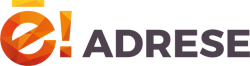 Ieteikums komersantiem izveidot e-adresi portālā Latvija.lv. Atgādinām, ka no 2023. gada 1. janvāra e-adreses lietošana uzņēmumiem ir obligāta!1.Vārds, uzvārdsIeva Bērziņa (norāda personas vārdu, kura ir tieši atbildīga par projekta iesnieguma aizpildīšanu un projekta īstenošanu. Visu operatīvu jautājumu risināšana notiks ar šīs norādītās personas starpniecību, tādēļ lūdzam nodrošināt, ka ar šo personu neskaidrību gadījumā iespējams sazināties visu projekta iesniegumu vērtēšanas laiku un arī līdz līguma par projekta īstenošanu noslēgšanai)2.AmatsTirdzniecības daļas vadītāja (norāda Projekta iesnieguma iesniedzēja kontaktpersonas ieņemamo amatu)3.Tālrunis29123456, 67123456 (norāda Projekta iesnieguma iesniedzēja kontaktpersonas tālruņa numuru/s)4.E-pastsievaberzina@AutoPlacis.lv (norāda Projekta iesnieguma iesniedzēja kontaktpersonas e-pasta adresi, ievērojot Vispārīgās datu aizsardzības regulas prasības)Projekta iesnieguma iesniedzējs, kā personas datu subjekts, pats dod piekrišanu personas datu vākšanai un apstrādei noteiktiem mērķiem. Projekta iesnieguma iesniedzēja piekrišana ir tam saistoša, ja tā tiek sniegta rakstiski (aizpildot projekta iesnieguma veidlapu). 2. Sadaļa – Projekta aprakstsProjekta aktivitāte atbilst konkursa mērķim – jaunu elektromobiļu tirdzniecība fiziskām personām. Projekta iesnieguma iesniedzējam ir 10 gadus pieredze automobiļu tirdzniecībā un projekta aktivitātes ir plānots realizēt Rīgas ielā 1, Rīga, kur atrodas SIA “AutoPlacis” auto tirdzniecības salons 2000m2 platībā.SIA “AutoPlacis” jau 10 gadus ir Mitsubishi pilnvarotais pārstāvis Latvijas republikā un pēdējos 5 gados ir pārdevis 100 jaunus elektromobiļus.SIA “AutoPlacis” nodrošina arī pārdoto automašīnu tehnisko apskati un servisu.SIA “AutoPlacis” plāno ar EKII finansējumu pārdot vismaz 100 Mitsubishi i-MiEV elektromobiļus.(aprakstīt, kāpēc nepieciešams projekts, kādas ir visas projekta aktivitātes, paskaidrot, kā projekts tiks īstenots un kāds būs projekta īstenošanas rezultāts, sniegt informāciju vai ir transportlīdzekļa izgatavotāja oficiāla pilnvara pārstāvēt tā intereses Latvijā un kas nodrošinātu garantijas servisu) Nr.p. k.ParametrsDati1.Transportlīdzekļa marka un komercnosaukums (atbilstoši tipa apstiprinājuma vai atbilstības sertifikāta informācijai)Mitsubishi i-MiEV (jauns elektromobilis)(iekavās norāda vai jauns vai lietots)2.Transportlīdzekļa kategorijaM13.Transportlīdzekļa siltumnīcefekta gāzu emisija (ārēji lādējamam hibrīdauto)0 g CO2/km(elektromobiļiem 0 g CO2/km)4.Transportlīdzekļa nobraukums starp pilnās uzlādes reizēm pilsētas apstākļos350 km5.Transportlīdzekļa ātrums, ko tas spēj maksimāli sasniegt150 km/h6.Transportlīdzekļa atbilstības novērtējums saskaņā ar normatīvajiem aktiem par mehānisko transportlīdzekļu, to piekabju un sastāvdaļu atbilstības novērtēšanu ir veikts transportlīdzekļa atbilstības novērtējums. Vides investīciju fonds projekta iesnieguma vērtēšanas laikā var pārliecināties par to, pieprasot atbilstošu apliecinājumu no VAS "Ceļu satiksmes drošības direkcija" nav veikts transportlīdzekļa atbilstības novērtējums(atzīmē ar “X” atbilstošo atbilstības novērtējuma veidu)7.Transportlīdzekļa cena bez papildaprīkojuma (bāzes komplektācija) (euro bez PVN)30 000 (www.AutoPlacis.lv/MiEV_buklets.pdf) (norāda automobiļa tirdzniecības cenu bez EKII finansējuma un papildus aprīkojuma – ieteikums norādīt tīmekļa saiti, kur redzama esošā cena)8.Plānotais pārdodamo transportlīdzekļu skaits konkursa ietvaros5 (norāda pieejamo transporta līdzekļu skaitu Latvijā uz pieteikuma iesnieguma datumu.Ja nav uz vietas pieejami, tad nenorāda un iekavās norāda indikatīvo piegādes laiku, piemēram: – (2 mēneši))9.Projekta iesnieguma iesniedzēja piedāvātais atbalsts (apraksts un finansiālais novērtējums)papildus atlaide: 500 eurobezmaksas riepu maiņa (2x gadā) un uzglabāšana 5 gadu laikā: 10 x 30 euro + 5 x 40 eurobezmaksas primārā elektroiekārtas diagnostika reizi gadā 5 gadu periodā: 5 x 40 euro3. sadaļa – Projekta īstenošana3.1.1. Plānotais projekta īstenošanas laiks pilnos mēnešos:Projekta īstenošanas periods ir ne vēlāk kā līdz 2024. gada 31. decembrim – līguma noslēgšana par projekta īstenošanu indikatīvi plānota viena mēneša laikā pēc projekta iesniegšanas beigu termiņa.12 mēneši(īstenošanas laiks nevar būt ilgāks par 12 mēnešiem)Projekta iesnieguma iesniedzējs paredz piedāvāt atbalsta gala saņēmējam sekojošus stimulējošus risinājumus (bez PVN):papildus atlaide: 500 eurobezmaksas riepu maiņa (2x gadā) un uzglabāšana 5 gadu laikā: 10 x 30 euro + 5 x 40 eurobezmaksas primārā elektroiekārtas diagnostika reizi gadā 5 gadu periodā: 5 x 40 euroKopējais projekta iesnieguma iesniedzēja piedāvātais stimulējošais risinājums viena transportlīdzekļa iegādei sastāda 1200 euro (bez PVN).(Lietotu automašīnu tirdzniecības gadījumā, piemēram, bezmaksas pirmspārdošanas sagatavošana 300 euro apmērā: novērsti virsbūves defekti, izmantojot speciālus līdzekļus; automašīnas virsbūve tiek apstrādāta ar līdzekļiem, kas nodrošina lielisku izskatu; salons tiek iztīrīts no visu veidu netīrumiem, iegūstot maksimālu tīrību) 1.Projekta īstenošanas vietas adreseRīgas iela 1, Rīga (pārliecināties, ka ir reģistrēta transportlīdzekļu tirdzniecības vietu reģistrā: https://e.csdd.lv/autoveikali/)2.Projekta īstenošanas vietas (objekta, zemes) kadastra numursKadastra numurs: 11100011100Ēkas kadastra apzīmējums: 111000111000013.Tirdzniecības vietas reģistrācijas apliecība0000 (derīga no 01.01.2022)4.Projekta īstenošanas vietas aprakstsPieder SIA “AutoPlacis”, ierīkota tirdzniecības halle (ja tiek nomāts, tad norādīt no kā nomā un līdz kuram datumam spēkā ir nomas līgums – ne īsāks par projekta īstenošanas termiņu)4. sadaļa – PublicitāteInformācija tīmekļvietnē (projekta īstenošanas laikā un pēc projekta ieviešanas) (obligāts pasākums, ja ir tīmekļa vietne)Informācija presē (projekta īstenošanas laikā un pēc projekta ieviešanas) (norādīt plānoto masu mediju)Semināri, konferences, sabiedriskie pasākumi un publiskas klātienes aktivitātes (ieteicams pasākums)Informatīva plāksne (baneris, plakāts) projekta īstenošanas vietā (ieteicams pasākums)Citi (norādīt) Buklets (norādīt pasākuma aprakstu)Nr. p.k.PasākumsRaksturojumsMērķa grupaPlānotie izdevumi, euro1Informācija tīmekļvietnēwww.AutoPlacis.lv – 12 paziņojumi tīmekļvietnē ik pēc 2 mēnešiem projekta ieviešanas laikā par projekta īstenošanu un pieejamiem elektromobiļiem (obligāts pasākums, ja ir tīmekļa vietne – norādīt tīmekļvietnes adresi, kur plānots publicēt informāciju un skaitu)Potenciālie automobiļu pircējiNav nepieciešami papildus izdevumi2Dalība starptautiskā autoindustrijas izstādē “Auto”dalība starptautiskā autoindustrijas izstādē “Auto” Ķīpsalas izstāžu centrā ar stendu divas reizes projekta ieviešanas laikā  informējot sabiedrību par projekta aktivitātēm un rezultātiem un reklamējot elektromobiļu priekšrocības(norādīt plānotos pasākumus)Izstādes apmeklētājiAptuveni 500 euro par katru reizi3Informatīva plāksne pie projekta īstenošanas vietaspaziņojums, ka pieejams finansējums automobiļu iegādei no EKII līdzekļiemTirdzniecības vietas apmeklētāji100 euro4Buklets500 gabali bukleti par pieejamo EKII finansējumu un nosacījumiem potenciālajiem automašīnu pircējiemPotenciālie automobiļu pircēji500 euro5. sadaļa – Iesniedzamie dokumentiNr.p.k.Dokumenta nosaukums1.Projekta iesnieguma iesniedzēja lēmums par projekta īstenošanu vai minētā lēmuma izraksts, kuru parakstījusi atbildīgā amatpersona vai tās pilnvarota persona2.Pilnvara, kurā persona ir pilnvarota parakstīt projekta iesniegumu (ja attiecināms)3.Cita informācija (detalizēti uzskaitīt, ieteikums nepievienot informāciju, kas nav saistīta ar projektu)6. sadaļa – ApliecinājumsEs, projekta iesniedzēja,SIA “AutoPlacis”Projekta iesnieguma iesniedzēja nosaukums (jāsakrīt ar titullapā un projekta iesnieguma 1.1. punktā norādīto)atbildīgā amatpersonaJānis Bērziņšvārds, uzvārds (jāsakrīt ar projekta iesnieguma 1.2. punktā norādīto atbildīgo personu)Priekšsēdētājsamata nosaukums (atbilstoši projekta iesnieguma 1.2. punktā norādītajam un tam jābūt projekta iesnieguma iesniedzēja paraksttiesīgai personai vai atbilstoši pilnvarotai personai)Paraksts**